The bursary was established in 1989 by the Tuapeka County Council, which directed that the income from an initial investment of $25,000 should be disbursed in the form of a bursary to assist students to attend institutes of tertiary education.1.	The bursary shall be known as the Tuapeka County Bursary Fund.2.	Bursaries shall be offered annually if funds allow.3.	That a total sum of no less than $1,000 will be available for disbursement annually by the Trustees as they see fit and is payable by the next 1 April following the granting of the bursary.4.	The bursary is open to candidates whose homes immediately preceding the award of the bursary were in the former Tuapeka County and Roxburgh, Tapanui and Lawrence Borough areas prior to 1989.5.	Successful applicants are not precluded from reapplying in subsequent years.6.	Preference will be given to applicants with at least 1 year’s tertiary education.7.	The bursary is to be awarded by the trustees of the bursary fund, or under delegated authority.8.	The bursary shall be available to students attending tertiary education institutes.9.	The trustees of the bursary fund shall be one elected representative of the Lawrence/Tuapeka Ward of the Clutha District Council, one elected representative of the West Otago Ward of the Clutha District Council, one elected representative of the Teviot Valley Community Board and the Chief Executive of the Clutha District Council.Where a Trustee is unavailable by absence or other reason an alternative representative may attend from each of the respective Community Boards.10.	In the event of the work of any recipient of funds from the bursary being unsatisfactory the trustees may withdraw the award.11.	The bursary criteria may be amended from time to time upon the unanimous agreement of the trustees.12.	Trustees reserve the right to publicly announce the results of any bursary award.13.	The decision of the granting of any bursary by the trustees under this scheme shall be final and no appeal or reconsideration will be entered into.14.	Applications for the bursary must be made in writing to the Clutha District Council no later than Friday, 26 January 2024 and should be in the following format.NOTE:	Applicants should provide photocopies of the previous year’s examination results.PRIVACY STATEMENT:We collect personal information from you, including information about your:NameAddress & Postcode Email AddressPhone number Date of BirthQualifications to date Intended course of studyPersonal detailsResidential locationBank informationWe collect your personal information in order to:Assess the applicants applying to the fundMaking sure that the applicants that the applicants applying to the fund meets the funds criteria.Besides our staff, we share this information with:An assessment committee in order to decide on who the successful applicants of the fund are.You have the right to ask for a copy of any personal information we hold about you, and to ask for it to be corrected if you think it is wrong. If you’d like to ask for a copy of your information, or to have it corrected, please contact us at help.desk@cluthadc.govt.nz  or 0800 801 350.Tuapeka County Bursary FundInformation SheetClutha District Council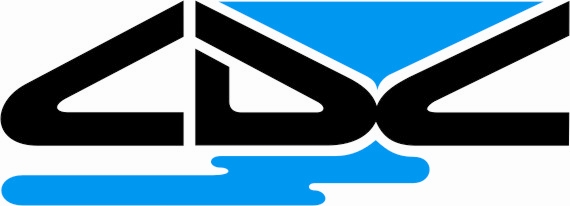 PART ANameAddress & PostcodeEmail addressPhone numberDate of BirthQualifications to dateIntended course of studyPersonal details Residential location (number or RAPID number, road/street and post code)NameAddress & PostcodeEmail addressPhone numberDate of BirthQualifications to dateIntended course of studyPersonal details Residential location (number or RAPID number, road/street and post code)PART BPART BWrite an essay outlining your goals and aspirations of not more than 500 words and not less than 250 words